تمارين على عمليتين حسابيتين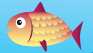 مثال 1:لدى سافا حوض من الأسماك فيه 9 سمكات, بينما صديقها توم لديه حوض أسماك فيه ضعف العدد الذي لديها. فكم مجموع عدد الأسماك ليهما؟طريقة الحل: 9 + 9 . 2 = 9 + 18 = 27الجواب: مجموع ما لديهما يساوي 27 سمكة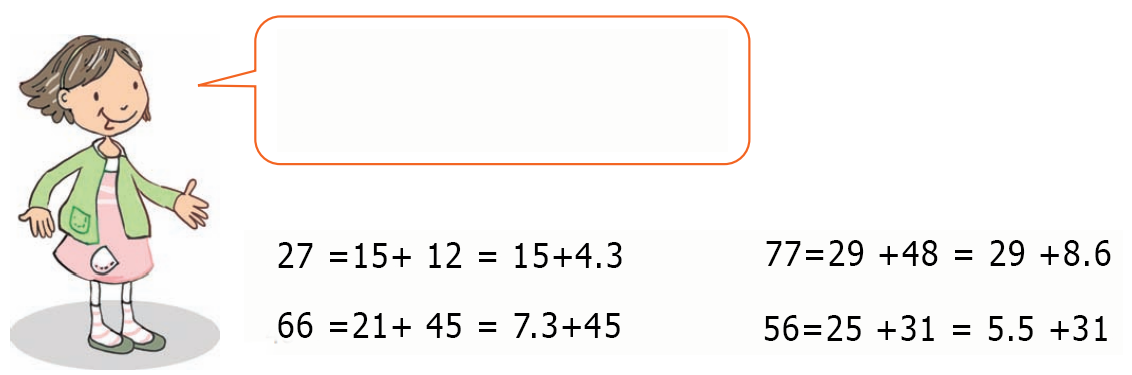 مثال 2:كان لدى ماجا 27 سمكة أعطت لكل من تانيا و آنا 5 سمكات, فكم سمكة تبقى مع ماجا؟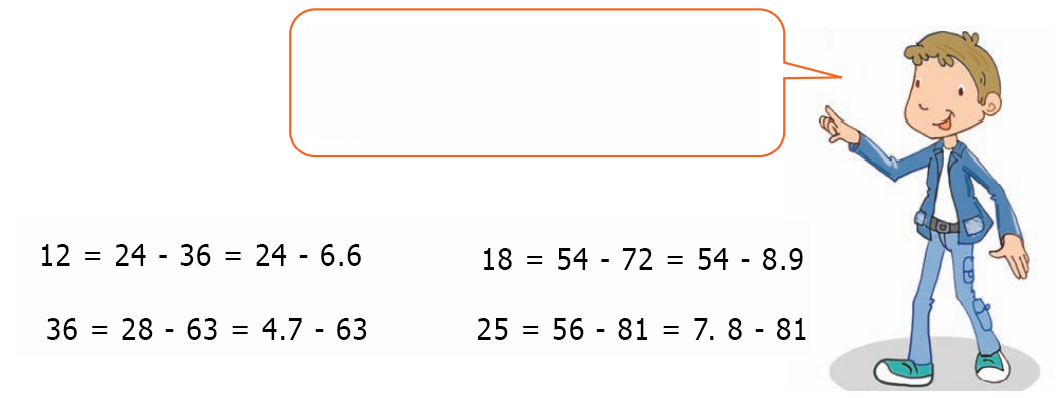 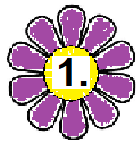 أحسب: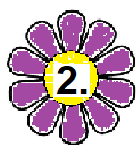 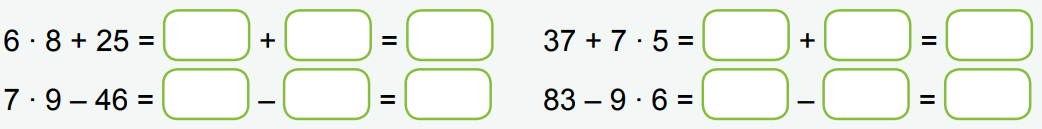 احسب قيمة العلاقات التالية: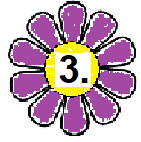 أحسب: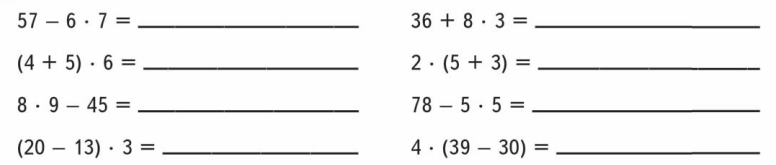 سـافـاتـوم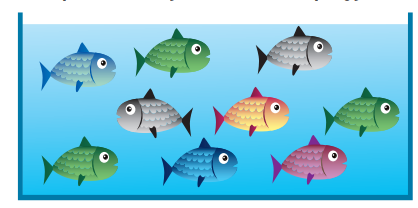 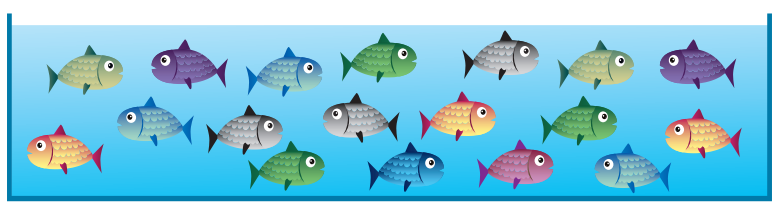 99 · 2  918                                          27                                            27  27 – 2 · 5  = 27 – 10 = 17  اضرب ثم اطرحاضرب ثم اجمع=                  8 + 2 · 7 f)=                                   4 · 3 + 6=                 9 - 4 · 2 g)=                                   7 + 2 · 3=                4 · 6 - 4 h) =                                  6 · 6 + 4=                24 - 3 · 8 i)=                                  4 + 3 · 8=               38 - 2 · 7j) =                                  8 + 2 · 7